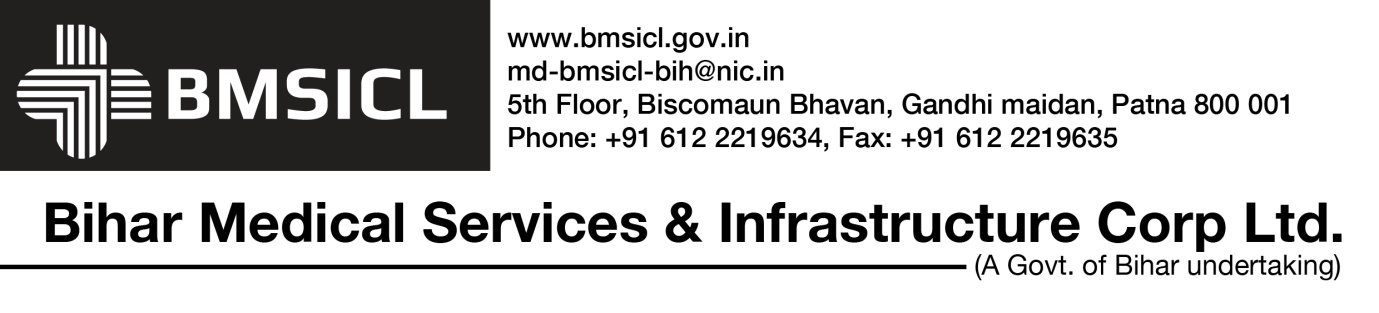 Corrigendum Notice No-01, Dated- 01/09/2015The Tenders on Turn Key Basis are invited by the BMSICL for the Construction of Various Health Facility Buildings by Pre-Engineered Building Technology in Different Locations of Bihar (Through E-Procurement Mode Only)Note:-1.  Revised Tender Schedule:- Note:- 2. No change in the terms & condition of Tender after Pre bid meeting.      G.M. (P & D)                                                                                                                                                                                                                                                                                                                                            BMSICL, Patna Sl. No.ActivityDate1.Period of Sale of Tender Document (Download)11.08.2015 to 14.09.2015 up to 15:00 Hrs. on www.eproc.bihar.gov.in2.	Last Date and time for receipt (upload) of Tender 15.09.2015 up to 15:00 hrs. on website (www.eproc.bihar.gov.in)3.Date/Time for submission of Original/Hard Copy of Cost of BOQ & EMD.17.09.2015 up to 15.00 hrs. in the office of BMSICL. 4.Date/Time and Place for Opening of Technical Bid. 17.09.2015  at 15.30 on (www.eproc.bihar.gov.in)5.Opening of Financial BidTo be informed later